Publicado en Madrid el 19/11/2020 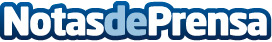 Secalcula.com, calcula el CURP de una manera rápida y sencillaSon muchas las personas que desconocen la existencia de la CURP, también conocida como Clave Única de Registro de Población. Esta es la versión mexicana del número de Seguro Social, un número de identificación único asignado a cada persona que habita en México en estos momentos.  Dicha persona tendrá ese mismo CURP durante el resto de su vida. Cada código CURP es una cadena alfanumérica única que consta de 18 caracteres y que se destina a evitar entradas duplicadas en el sistemaDatos de contacto:Alvaro Lopez Para629456410Nota de prensa publicada en: https://www.notasdeprensa.es/secalcula-com-calcula-el-curp-de-una-manera Categorias: Internacional Viaje Sociedad E-Commerce http://www.notasdeprensa.es